452414, Акбирҙе ауылы, Газпром урамы, 21	452414, с.Акбердино, ул. Газпромовская, 21Тел.8 (34795) 2-51-01, факс 2-51-03	Тел.8 (34795) 2-51-01, факс 2-51-03e-mail: akberdino_igln@ mail.ru	e-mail: akberdino_igln@ mail.ruҠАРАР	ПОСТАНОВЛЕНИЕ«30» декабрь 2021 й.	№ 12-457	«30» декабря 2021 г.Об утверждении порядка разработки, обсуждения, согласования и утверждения дизайн-проекта благоустройства территории общего пользования сельского поселения Акбердинский сельсовет в рамках реализации муниципальной программы «Формирование современной городской среды сельского поселения Акбердинский сельсоветмуниципального района Иглинский район Республики Башкортостан на 2022- 2026 гг.»В целях повышения уровня благоустройства села Акбердино и создания комфортной и эстетической территории жизнедеятельности, в соответствии со статьей 16 Федерального закона от 6 октября 2003 года № 131-ФЗ «Об общих принципах организации местного самоуправления в Российской Федерации», Постановлением Правительства Российской Федерации от 10 февраля 2017 года №169 «Об утверждении Правил предоставления и распределения субсидий из федерального бюджета бюджетам субъектов Российской Федерации на поддержку государственных программ субъектов Российской ФедерацииПОСТАНОВЛЯЮ:Утвердить прилагаемый Порядок разработки, обсуждения, согласования и утверждения дизайн-проекта благоустройства территории общего пользования сельского поселения Акбердинский сельсовет в рамках реализации муниципальной программы «Формирование современной городской среды сельского поселения Акбердинский сельсовет муниципального района Иглинский район Республики Башкортостан на 2022-2026 гг.».Настоящее постановление разместить на официальном сайте сельского поселения Акбердинский сельсовет муниципального района Иглинский район Республики Башкортостан http://sp-akberdino.ru, на информационном стенде в здании администрации сельского поселения Акбердинский сельсовет муниципального района Иглинский район Республики Башкортостан по адресу: с.Акбердино, ул. Газпромовская, 21.Контроль за исполнением настоящего постановления оставляю за собой.Глава администрации Сельского поселения                 	А.З.СатаевПриложениек постановлению администрации сельского поселения Акбердинский сельсовет муниципального района Иглинский район Республики Башкортостанот 30 декабря 2021 г.. № 12-457ПОРЯДОКразработки, обсуждения, согласования и утверждения дизайн-проекта благоустройства территории общего пользования сельского поселения Акбердинский сельсовет в рамках реализации муниципальной программы «Формирование современной городской среды сельского поселения Акбердинский сельсовет муниципального района Иглинский район Республики Башкортостан на 2022-2026 гг.Настоящий Порядок регламентирует процедуру разработки, обсуждения и согласования заинтересованными лицами дизайн-проекта благоустройства территории общего пользования, а также их утверждение в рамках реализации программы «Формирование современной городской среды» (далее – Порядок).Под дизайн-проектом понимается графический и текстовый материал, включающий в себя изображение территории общего пользования, с описанием работ и мероприятий, предлагаемых к выполнению (далее – дизайн- проект).Содержание дизайн-проекта зависит от вида и состава планируемых к благоустройству работ. Это может быть как проектная, сметная документация, так и упрощенный вариант в виде изображения территории общего пользования с описанием работ и мероприятий, предлагаемых к выполнению.К заинтересованным лицам относятся: население, постоянно проживающее на территории сельского поселения, юридические лица, осуществляющие свою деятельность на территории сельского поселения, расположенные в границах территории общего пользования, подлежащей благоустройству (далее – заинтересованные лица).Организатор - Администрация сельского поселения Акбердинский сельсовет муниципального района Иглинский район Республики БашкортостанРазработка дизайн-проектовРазработка дизайн-проекта в отношении территорий общего пользования, осуществляется в соответствии с Правилами благоустройства территории сельского поселения Акбердинский сельсовет муниципального района  Иглинский  район  Республики  Башкортостан,  требованиямиГрадостроительного кодекса Российской Федерации, а также действующими строительными, санитарными и иными нормами и правилами.Разработка дизайн-проекта в отношении территорий общего пользования сельского поселения Акбердинский сельсовет муниципального района Иглинский район Республики Башкортостан осуществляется администрацией сельского поселения Акбердинский сельсовет поссовет муниципального района Иглинский район Республики Башкортостан в течение пяти дней со дня утверждения общественной комиссией протокола оценки (ранжирования) заявок заинтересованных лиц на включение в адресный перечень территорий общего пользования сельского поселения Акбердинский сельсовет муниципального района Иглинский район Республики Башкортостан.Обсуждение, согласование и утверждение дизайн-проектаОбсуждение, согласование и утверждение дизайн-проекта благоустройства территории общего пользования, включенной общественной комиссией в адресный перечень проекта программы осуществляется с участием населения, специалистов администрации сельского поселения Акбердинский сельсовет муниципального района Иглинский район Республики Башкортостан, а также специалистов администрации муниципального района Иглинский район РБ, в том числе отдела архитектуры и градостроительства.Дизайн-проект на благоустройство территории общего пользования утверждается в одном экземпляре и хранится в Администрации.Башҡортостан Республикаhы Иглин районымуниципаль районының Акбирҙе ауыл советы ауыл биләмәhехакимиәте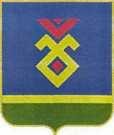 Администрация сельского поселения Акбердинский сельсовет муниципального района Иглинский районРеспублика Башкортостан